https://burkinafaso.diplomatie.belgium.be/SPF AFFAIRES ETRANGERES - FOD BUITENLANDSE ZAKEN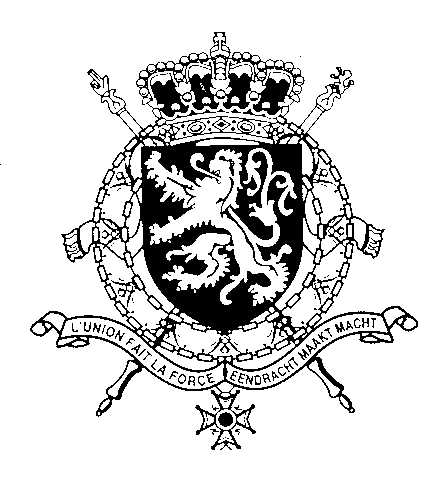 FICHE DE RENSEIGNEMENTS – INLICHTINGENFICHE(une fiche par membre de la famille présent au Burkina Faso svp)(één fiche per familielid aanwezig in Burkina Faso invullen aub)DATUM :Veuillez renvoyer cette fiche dument remplie à l’adresse ouagadougou@diplobel.fed.be, et dès votre arrivée au pays d’informer l’Ambassade (25.31.21.64/65)Gelieve deze ingevulde fiche op te sturen naar ouagadougou@diplobel.fed.be, en éénmaal aangekomen, uw aankomst en vertrek te melden aan het Ambassade (25.31.21.64/65)Indien u tijdens uw verblijf toch een reis naar het binnenland zou moeten ondernemen, vergeet dan niet hierover een contactpersoon in te lichten.Si au cours de votre séjour vous êtes quand même obligé de voyager à l’intérieur du pays, n’oubliez pas d’en informer une personne de contact.Le remplissage de ce formulaire n’est pas obligatoire mais permettra de prendre des mesures adéquates en cas d’urgence.FAMILIENAAM		NOM DE FAMILLEVOORNAMENPRENOMSNAAM PARTNER	NOM DU CONJOINTGESLACHT		SEXEGEBOORTEDATUM	DATE NAISSANCENATIONALITEIT	NATIONALITE	TELEPHONE FIXEVASTE TELEFOONTELEPHONE MOBILEGSMEMAIL ADRESADRESSE EMAILADRESSE AU BURKINA FASOADRES IN BURKINA FASOVille/Stad :Quartier/Wijk :Hotel :Autre :Ville/Stad :Quartier/Wijk :Hotel :Autre :Ville/Stad :Quartier/Wijk :Hotel :Autre :Ville/Stad :Quartier/Wijk :Hotel :Autre :Long séjour       ou         Court séjour Date présumée d’arrivée :Date présumée de départ :Long séjour       ou         Court séjour Date présumée d’arrivée :Date présumée de départ :Lang verblijf          of    kort verblijf   Verwachte aankomstdatum:Verwachte vertrekdatum : Lang verblijf          of    kort verblijf   Verwachte aankomstdatum:Verwachte vertrekdatum : Lang verblijf          of    kort verblijf   Verwachte aankomstdatum:Verwachte vertrekdatum : Est inscrit comme résident à l’Ambassade       OUI                           NON                                  Est inscrit comme résident à l’Ambassade       OUI                           NON                                  Is ingeschreven als resident in het ambassade        JA                            NEENIs ingeschreven als resident in het ambassade        JA                            NEENIs ingeschreven als resident in het ambassade        JA                            NEENVoyage seul      OUI                            NON                                  Voyage seul      OUI                            NON                                  Reist alleen        JA                            NEENReist alleen        JA                            NEENReist alleen        JA                            NEENSi en famille, nom du chef de familleIndien met familie, naam van het familiehoofdSi en famille, nom du chef de familleIndien met familie, naam van het familiehoofdSi en groupe, nom du chef de groupeIndien in groep, naam van het groepshoofdSi en groupe, nom du chef de groupeIndien in groep, naam van het groepshoofdLe cas échéant, nom de l’entrepriseIndien van toepassing, naam van het bedrijfLe cas échéant, nom de l’entrepriseIndien van toepassing, naam van het bedrijfContact téléphone en dehors du Burkina FasoContacttelefoon buiten Burkina FasoContact téléphone en dehors du Burkina FasoContacttelefoon buiten Burkina Faso